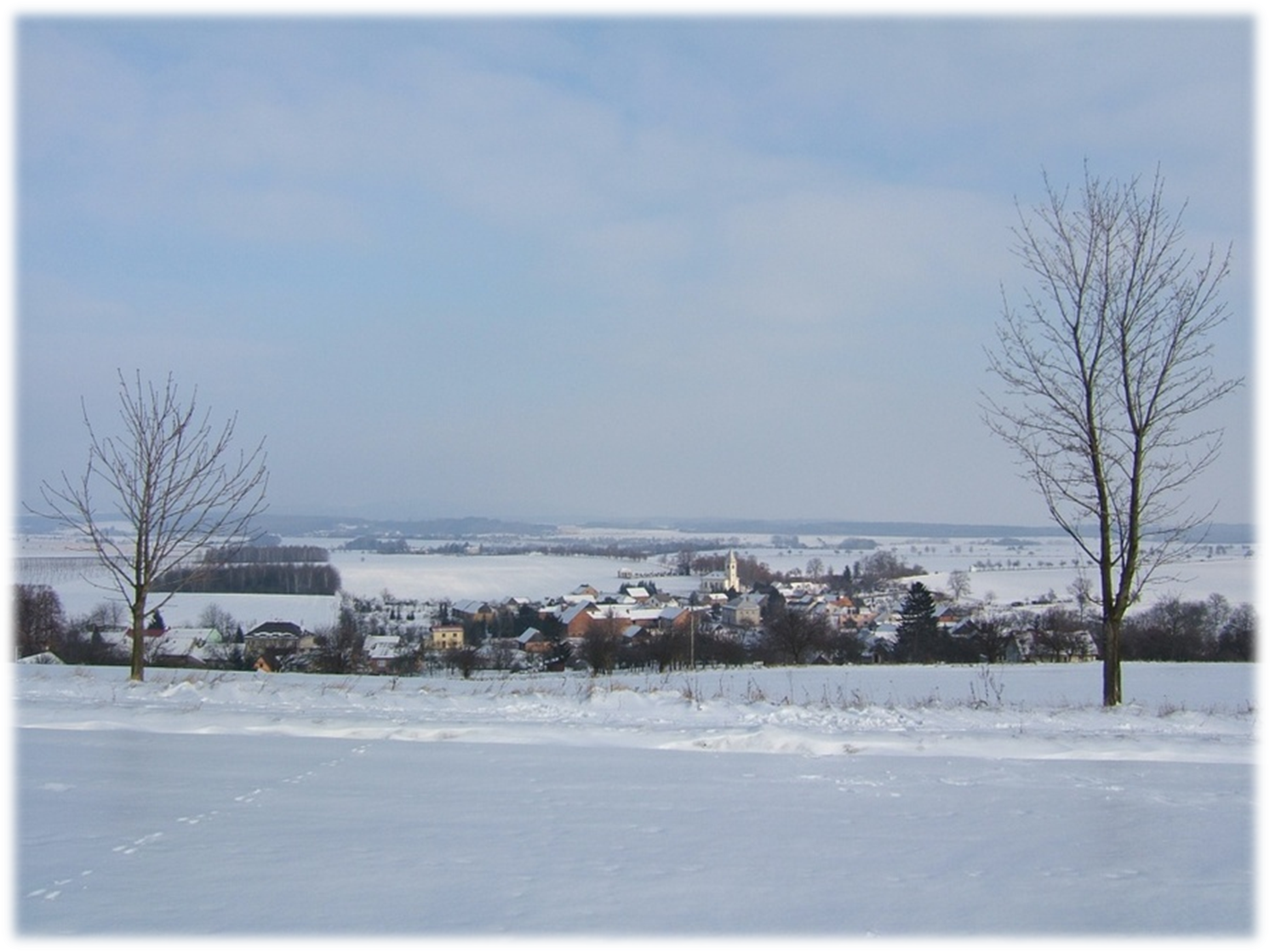 Obec Suchonice pořádáslavnostní rozsvícení vánočního stromuv neděli 2. prosince 2018 v 16:30 hodinpřed budovou obecního úřaduBude připraveno svařené víno, dětský punč a horká čokoládaTěšíme se na vaši účast